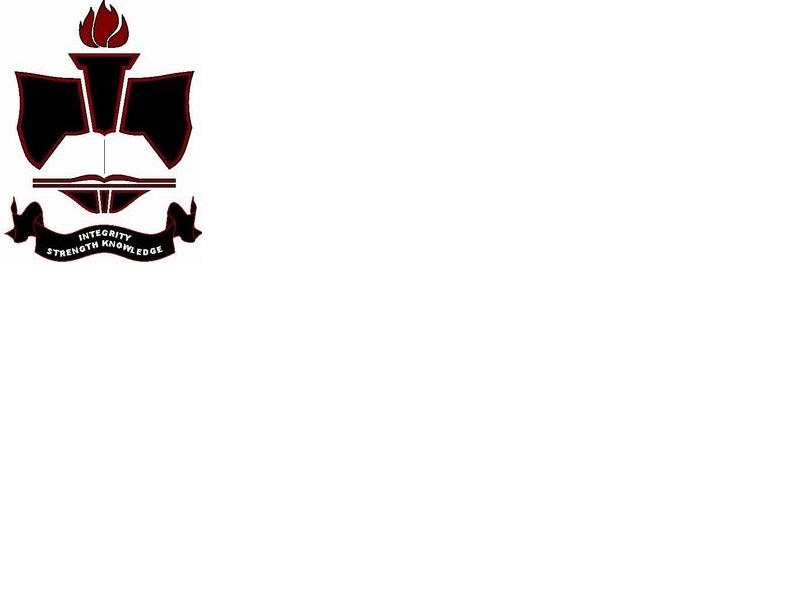 Belconnen High SchoolAnnual School Board Report 2020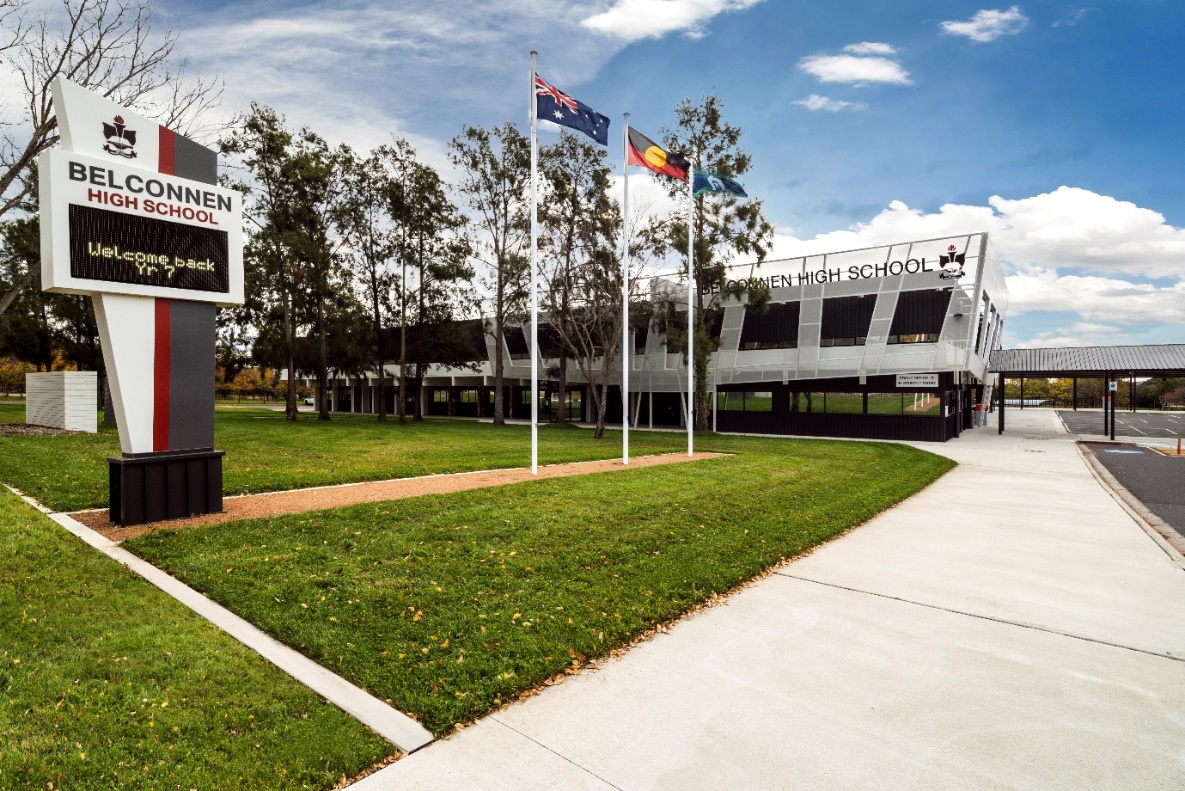 This page is intentionally left blank.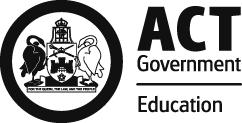 This report supports the work being done in the ACT Education Directorate, as outlined in Strategic Plan 2018-21: A Leading Learning Organisation.AccessibilityThe ACT Government is committed to making its information services, events and venues accessible to as many people as possible.If you have difficulty reading a standard document and would like to receive this publication in an alternate format, such as large print and audio, please telephone (02) 6247 4580.If English is not your first language and you require the translating and interpreting service, please telephone 13 14 50.If you are deaf or hearing impaired and require the National Relay Service, please telephone 13 36 77.© Australian Capital Territory, Canberra, 2021Material in this publication may be reproduced provided due acknowledgement is made.Reporting to the communitySchools report to communities in range of ways, including through:Annual School Board Reportsa (5-year) School Improvement Plan (formerly School Strategic Plan)annual Impact Reportsnewslettersother sources such as My School.Summary of School Board activityThe School Board continued to meet regularly during 2020 with the impact of COVID-19 pandemic moving a number of the board meetings online. Despite this change in format, the board continued to review and approve the financial aspects of the school.The School Board received presentations on the School Nurse Program and the NT Camp 2021. Both of these programs are an important addition to the school in terms of care and opportunities for students and their families.School ContextBelconnen High School opened in 1971 and enjoys a rich history such as the school hall being the Tally Room for the 1972 Federal election. We cater for students from years 7 to 10 with our core values of strength, integrity and knowledge and having a positive attitude and commitment. The school is situated in the ACT suburb of Hawker and has close links to both the Primary Schools (years P to 6) and Hawker College (years 11 and 12) in the local area.  This year our school has again experienced enrolment growth in our Year 7 cohort.Our School Board and Parent and Citizens (P&C) work closely with our school community to provide an environment that promotes excellence, celebrates success, nurtures the wellbeing of all students and successfully provides students with the skills and values that will prepare them for the challenges and responsibilities of adult citizenship. The P&C provide the service of a second-hand uniform shop for the school community.Pastoral care is an integral part of the school staffed by our Student Services Executive Teacher, Year Co-ordinators, School Psychologist, Youth Worker and School Youth Health Nurse. Positive Behaviours for Learning has been adopted within our school with our staff and students encouraging all to be respectful, responsible learners. As a team we ensure a supportive House system and a Student Representative Council (SRC) that is connected to the governance of the school.The school offers a comprehensive curriculum that is structured around the Key Learning Areas of English, Mathematics, Science, Humanities and Social Sciences (HaSS), Physical Education, the Arts, Technology and Languages other than English (LOTE).  The school has a Language program called “Connecting to Country”.  The course focuses on the indigenous languages of our local area.Students are extended and challenged through the highly successful enrichment program (PEP) in the areas of English, Mathematics, HaSS and Physical Education. The school now offers students the opportunity to study Vocational Education and Training courses in the areas of Hospitality and Building and Construction and may begin an Australian School Based Apprenticeship (ASBA). Complementary to the traditional curriculum the school runs a number of targeted programs designed to engage and connect students to the school and their learning. Amongst these is a highly successful program that caters for students with a diagnosis of Autism Spectrum Disorder (ASD). This program enables the students to be integrated into the school. The program is staffed by both teaching and support staff who design and facilitate the student’s learning through an Individual Learning Plan (ILP). The program successfully transitions the students into a mainstream college for years 11 and 12.Student InformationStudent enrolmentIn this reporting period there were a total of 521 students enrolled at this school.Table: Student enrolmentSource: ACT Education Directorate, Analytics and Evaluation Branch* If the number of non binary students is less than six, or if gender is unknown, these are randomly assigned 'Male' or 'Female' and included in the counts.** Language Background Other Than EnglishSupporting attendance and managing non-attendanceACT public schools support parents and careers to meet their legal responsibilities in relation to the compulsory education requirements of the Education Act 2004. The Education Directorate’s Education Participation (Enrolment and Attendance) Policy describes its position with regard to supporting attendance and managing non-attendance. A suite of procedures supports the implementation of the policy. Please refer to https://www.education.act.gov.au/ for further details.Staff InformationTeacher qualificationsAll teachers at this school meet the professional requirements for teaching in an ACT public school. The ACT Teacher Quality Institute (TQI) specifies two main types of provision for teachers at different stages of their career, these are detailed below.Full registration is for teachers with experience working in a registered school in Australia or New Zealand who have been assessed as meeting the Proficient level of the Australian Professional Standards for Teachers.Provisional registration is for newly qualified teachers or teachers who do not have recent experience teaching in a school in Australia and New Zealand. Many teachers moving to Australia from another country apply for Provisional registration.Workforce compositionWorkforce composition for the current reporting period is provided in the following table. The data is taken from the school’s verified August staffing report. For reporting purposes, it incorporates all school staff including preschools, staff absent for a period of less than four consecutive weeks and staff replacing staff absent for more than four consecutive weeks. It does not include casuals and staff absent for a period of four consecutive weeks or longer.The Education Directorate is required to report Aboriginal and Torres Strait Islander staff figures.  As of June of the reporting period, 135 Aboriginal and Torres Strait Islander staff members were employed across the Directorate.Table: Workforce composition numbersSource: ACT Education Directorate, People and Performance BranchSchool Review and DevelopmentThe ACT Education Directorate’s Strategic Plan 2018-2021 provides the framework and strategic direction for School Improvement Plans (formerly School Strategic Plans). This is supported by the school performance and accountability framework ‘People, Practice and Performance: School Improvement in Canberra Public Schools, A Framework for Performance and Accountability’. Annually, system and school level data are used alongside the National School Improvement Tool to support targeted school improvement, high standards in student learning, innovation and best practice in ACT public schools.Our school was reviewed in 2019. A copy of the Report of Review can be found on our school website.School SatisfactionSchools use a range evidence to gain an understanding of the satisfaction levels of their parents and carers, staff and students. Annually in August/ September ACT schools undertake a survey to gain an understanding of school satisfaction at that time. This information is collected from staff, parents and from 2020 students from year 4 and above (previously year 5 and above) through an online survey. Overall SatisfactionIn this period of reporting, 88% of parents and carers, 91% of staff, and 68% of students at this school indicated they were satisfied with the education provided by the school.Included in the survey were 16 staff, 14 parent, and 12 student items which are described as the national opinion items. These items were approved by the then Standing Council on School Education and Early Childhood (SCSEEC) for use from 2015. The following tables show the percentage of parents and carers, students and staff who agreed with each of the national opinion items at this school.Note: The overall response rate for parents and carers in ACT public schools was negatively impacted by COVID-19, dropping from 31% in 2019 to 23% in 2020.A total of 45 staff responded to the survey. Please note that not all responders answered every question.Table: Proportion of staff* in agreement with each national opinion itemSource: ACT Education Directorate, Analytics and Evaluation Branch*Proportion of those who responded to each individual survey questionA total of 109 parents responded to the survey. Please note that not all responders answered every question.Table: Proportion of parents and carers* in agreement with each national opinion itemSource: ACT Education Directorate, Analytics and Evaluation Branch*Proportion of those who responded to each individual survey questionA total of 370 students responded to the survey. Please note that not all responders answered every question.Learning and AssessmentFinancial SummaryThe school has provided the Directorate with an end of year financial statement that was approved by the school board. Further details concerning the statement can be obtained by contacting the school. The following summary covers use of funds for operating costs and does not include expenditure in areas such as permanent salaries, buildings and major maintenance.Table: Financial SummaryVoluntary ContributionsThe funds listed were used to support the general operations of the school. The spending of voluntary contributions is in line with the approved budget for this reporting period.ReservesEndorsement PageMembers of the School BoardI approve the report, prepared in accordance with the provision of the ACT Education Act 2004, section 52.I certify that to the best of my knowledge and belief the evidence and information reported in this Annual School Board Report represents an accurate record of the Board’s operations during this reporting period.Student typeNumber of studentsGender - Male279Gender - Female242Gender - Non-binary or other*0Aboriginal and Torres Strait Islander18LBOTE**118Staff employment categoryTOTALTeaching Staff: Full Time Equivalent Permanent38.21Teaching Staff: Full Time Equivalent Temporary1.60Non Teaching Staff: Full Time Equivalent16.20National opinion itemParents at this school can talk to teachers about their concerns.100Staff are well supported at this school.89Staff get quality feedback on their performance.58Student behaviour is well managed at this school.69Students at this school can talk to their teachers about their concerns.96Students feel safe at this school.93Students like being at this school.93Students’ learning needs are being met at this school.91Teachers at this school expect students to do their best.98Teachers at this school motivate students to learn.91Teachers at this school treat students fairly.98Teachers give useful feedback.82This school is well maintained.98This school looks for ways to improve.98This school takes staff opinions seriously.76This school works with parents to support students' learning.93National opinion itemI can talk to my child’s teachers about my concerns.87My child feels safe at this school.89My child is making good progress at this school.84My child likes being at this school.87My child's learning needs are being met at this school.83Student behaviour is well managed at this school.70Teachers at this school expect my child to do his or her best.86Teachers at this school give useful feedback.72Teachers at this school motivate my child to learn.79Teachers at this school treat students fairly.75This school is well maintained.95This school looks for ways to improve.84This school takes parents’ opinions seriously.67This school works with me to support my child's learning.69National opinion itemI can talk to my teachers about my concerns.44I feel safe at this school.65I like being at my school.56My school gives me opportunities to do interesting things.63My school is well maintained.66My school looks for ways to improve.65My teachers expect me to do my best.71My teachers motivate me to learn.61Staff take students’ concerns seriously.50Student behaviour is well managed at my school.36Teachers at my school treat students fairly.50Teachers give useful feedback.53INCOMEJanuary-JuneJuly-DecemberJanuary-DecemberSelf-management funds228732.90228842.91457575.81Voluntary contributions680.000.00680.00Contributions & donations2191.3119904.3222095.63Subject contributions4057.736599.8310657.56External income (including community use)0.0012906.3112906.31Proceeds from sale of assets0.000.000.00Bank Interest3903.343408.687312.02TOTAL INCOME239565.28271662.05511227.33EXPENDITUREUtilities and general overheads74050.7691710.12165760.88Cleaning0.000.000.00Security1849.680.001849.68Maintenance26399.6519797.2946196.94Administration4798.7426777.7531576.49Staffing0.00684.70684.70Communication2167.243982.746149.98Assets65914.1416261.4082175.54Leases0.000.000.00General office expenditure13567.7820989.5634557.34Educational26859.3437853.5964712.93Subject consumables35762.8715352.0751114.94Other Payments0.0016267.2016267.20Directorate Funded Payments0.0034827.1834827.18TOTAL EXPENDITUIRE251370.20284503.60535873.80OPERATING RESULT-11804.92- 12841.55-24646.47Actual Accumulated Funds (31.12.20)249044.55260447.94260447.94Outstanding commitments (minus)-29266.840.000.00BALANCE219777.71260447.94260447.94Name and PurposeAmountExpected CompletionNew FurnitureStaff and student furniture to accommodate increasing numbers $8000June 2021Facilities Upgrade New faculty space to accommodate growing staff numbers$50000November 2021IT ProjectsAdditional student devices for the chromebook equity and loan system to ensure access for all students $20000August 2021Parent Representative(s):Petrina OldsMarka SelmesDianne GleesonTeacher Representative(s):Eva BugledichJanet CookeStudent Representative(s):Brianna BarbourKelly ChenBoard Chair:Petrina OldsPrincipal:Rebecca Pearce 2020 Board Chair Signature:Petrina OldsDate:28/ 06/ 2021Principal Signature:Rebecca Pearce Date:23 / 06 / 2021